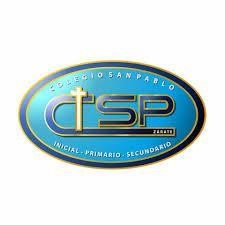 Colegio San Pablo -Nivel Primario-6ºAño 2023Para el nuevo ciclo lectivo los alumnos utilizarán:ResaltadoresDiccionario30 hojas blancas tamaño A4block de hojas canson  color Nº 5.Carpetas para las siguientes áreas: Ciencias Sociales Portada con folio (hojas rayadas).1 Portada “Calendario Escolar” (hojas rayadas).Ciencias Naturales Portada con folio (hojas rayadas).CatequesisPortada con folio (hojas rayadas).MatemáticaPortada con folio (hojas cuadriculadas).Elementos de geometría (regla, escuadra, compás, transportador). ● Prácticas del lenguajeRealizar 2 portadas con folios: 1° “Prácticas del lenguaje” 2° “Análisis Sintáctico” (todas con hojas rayadas).cuaderno borrador (rayado) para P.D.L.Literatura a confirmar.InglésPortada con folio (hojas rayadas).TODAS LAS HOJAS DEBEN ESTAR NUMERADAS CON NOMBRE Y APELLIDO DEL ALUMNO/A Y NOMBRE DEL ÁREA. Libros:Catequesis: Peregrinos 5, Diario de una misión. “Editorial Edelvives”.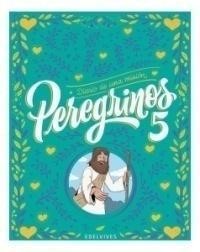 Biblia (obligatoria) “El libro del pueblo de Dios”. Editorial San Pablo.Inglés: Sign up to english 2. ”Editorial Richmond” (New edition).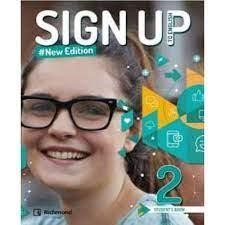 Informática: Carpeta con hojas rayadas.Portada de informática con folio.1 pen drive. ● Un cuaderno borrador ● Hojas cuadriculadas.                                 MUCHAS GRACIAS. 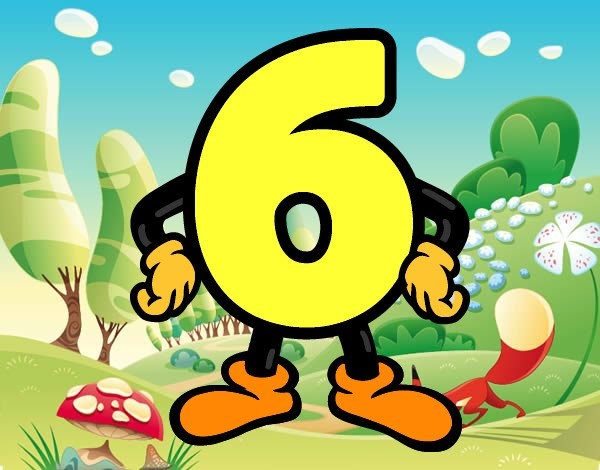 Familia:Se comunica a Uds. que se continuará trabajando con la plataforma “COMPARTIR” y se entregará a cada alumno/a el libro de texto para trabajar durante el año.            Solamente deberán comprar los libros de Catequesis y de Inglés solicitados para cada curso.            A continuación detallamos el cronograma de reuniones informativas correspondientes al Ciclo Lectivo 2023:1er. Año                  15/02                      13:30 hs.2do. Año                  23/02                     13:30 hs.3er. Año                   22/02                     13:30 hs.4to. Año                   17/02                      15:00 hs.5to. Año                   17/02                      13:30 hs.6to. Año                   15/02                      15:00 hs.El ingreso a la reunión es por calle Belgrano.Solicitamos estar atentos a nuestras redes por cualquier cambio o modificación.EQUIPO DE CONDUCCIÓNNIVEL PRIMARIO